Администрация Корфовского городского поселения Хабаровского муниципального района Хабаровского края сообщает о приеме предложений для формирования перечня общественных территорий, подлежащих благоустройству в первоочередном порядке в рамках реализации муниципальной программы «Формирование современной городской среды на 2018 - 2022 годы» на территории Корфовского городского поселения Хабаровского муниципального района Хабаровского края, утвержденной постановлением администрации Корфовского городского поселения Хабаровского муниципального района Хабаровского края от 20.12.2017 № 565.В отборе общественных территорий учувствуют территории, которые включены в муниципальную программу Формирование современной городской среды на 2018 - 2022 годы» на территории Корфовского городского поселения Хабаровского муниципального района Хабаровского края.ПЕРЕЧЕНЬ ТЕРРИТОРИЙ, включенных в муниципальную программу Формирование современной городской среды на 2018 - 2022 годы» на территории Корфовского городского поселения Хабаровского  муниципального района Хабаровского краяАдреса пунктов приема предложений(установлены ящик для анкет и анкеты)1) р.п. Корфовский, ул. Таежная, д. 19: администрация Корфовского городского поселения Хабаровского муниципального района Хабаровского края в рабочие дни с понедельника по пятницу с 08 часов 00 минут до 17 часов 00 минут, перерыв на обед с 12 часов 00 минут до 13 часов 00 минут.По электронной почте: korfadm@list.ru2) р.п. Корфовский, ул. Таежная, д. 2А: муниципальное казенное учреждение культуры «Культурно-досуговый центр администрации Корфовского городского поселения» (Дом культуры р.п. Корфовский) в рабочие дни с понедельника по пятницу с 08 часов  00 минут до 16 часов 00 минут, перерыв на обед с 12 часов 00 минут до 13 часов 00 минут;3) р.п. Корфовский, ул. Арсеньева, д. 10, муниципальное казенное общеобразовательное учреждение «Средняя общеобразовательная школа  р.п. Корфовский» в рабочие дни с 09 часов 00 минут до 15 часов 00 минут;4) р.п. Корфовский, ул. Таежная, 8 муниципальное казенное дошкольное  образовательное учреждение  детский сад р.п. Корфовский с 09 часов 00 минут до 17 часов 00 минутОтветственное лицо за прием предложений: Кириллов Леонид Вадимович, заместитель главы администрации Корфовского городского поселения Хабаровского муниципального района Хабаровского края Администрация Корфовского городского  поселения Хабаровского муниципального района Хабаровского края по адресу: Хабаровской район, Хабаровский край, р.п. Корфовский, ул. Таежная, д. 19, кабинет 5. Телефон для справок 8(4212) 49-22-98, 8 (4212) 96-95-74, адрес электронной почты: korfadm@list.ru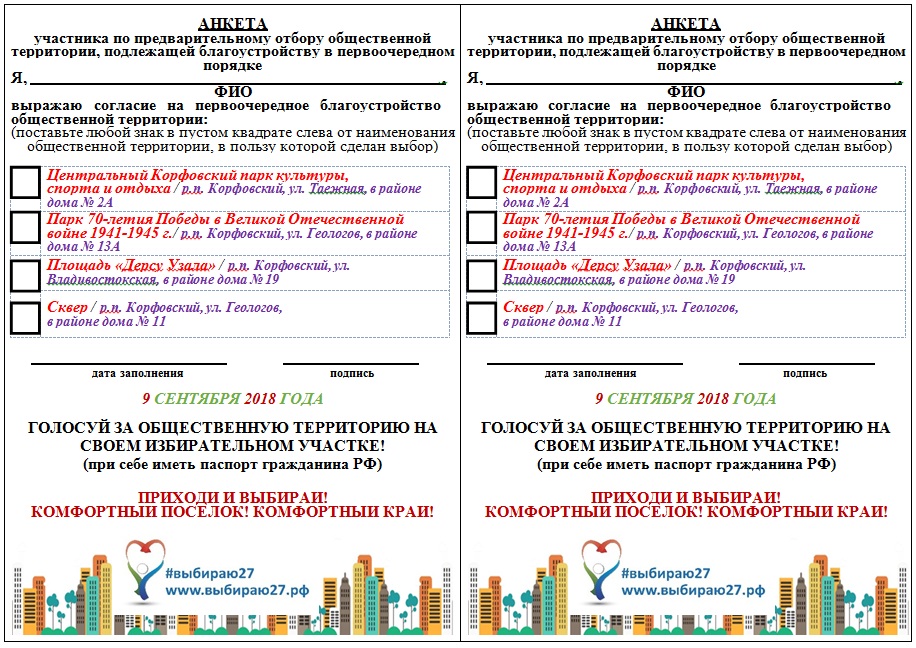 Общественные территории для предварительного отбора, подлежащие благоустройству в первоочередном порядке в рамках муниципальной программы «Формирование современной городской среды на 2018 -2022 годы» на территории Корфовского городского поселения Хабаровского муниципального района Хабаровского краяИЗВЕЩЕНИЕо приеме предложений для формирования перечня общественных территорий, подлежащих благоустройству в первоочередном порядке в рамках реализации муниципальной программы «Формирование современной городской среды на 2018 -2022 годы» на территории Корфовского городского поселения Хабаровского муниципального района Хабаровского края, утвержденной постановлением администрации Корфовского городского  поселения Хабаровского муниципального района Хабаровского края от 20.12.2017 № 565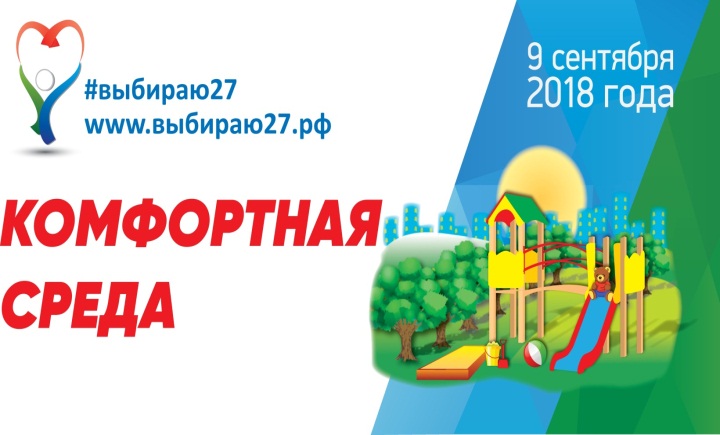 № п/пНаименование общественной территорииАдрес территории1Центральный Корфовский парк культуры, спорта и отдыхар.п. Корфовский, ул. Таежная, в районе дома № 2А2Парк 70-летия Победы в Великой Отечественной войне 1941-1945 г.р.п. Корфовский, ул. Геологов, в районе дома № 13А3Площадь «Дерсу Узала»р.п. Корфовский, ул. Владивостокская, в районе дома № 194Сквер «Гранит»р.п. Корфовский, ул. Геологов, в районе дома № 1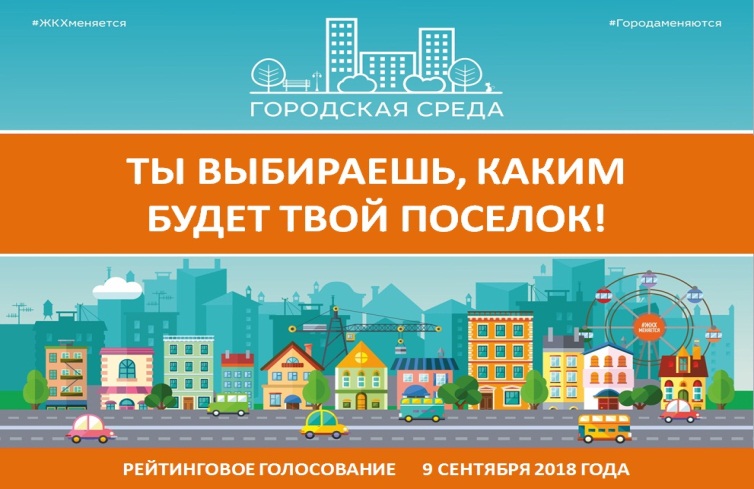 Дата начала приема предложений20 июля 2018 годаДата окончания приема предложений05 августа 2018 годаЦентральный Корфовский парк культуры,  спорта и отдыха  р.п. Корфовский, ул. Таежная, в районе дома № 2АЦентральный Корфовский парк культуры,  спорта и отдыха  р.п. Корфовский, ул. Таежная, в районе дома № 2А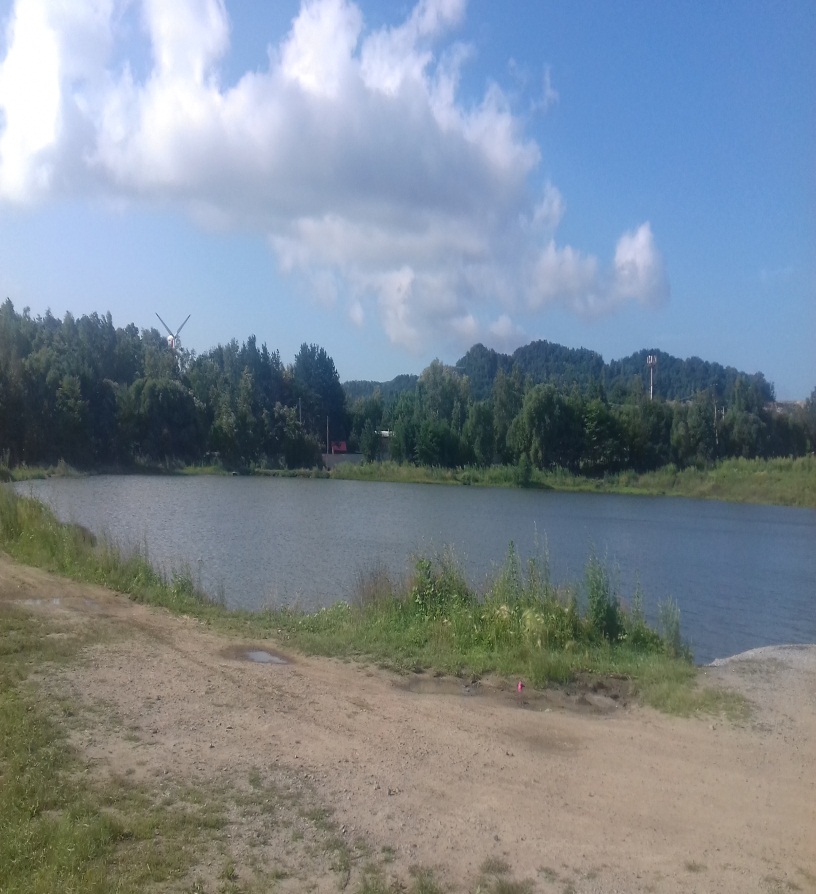 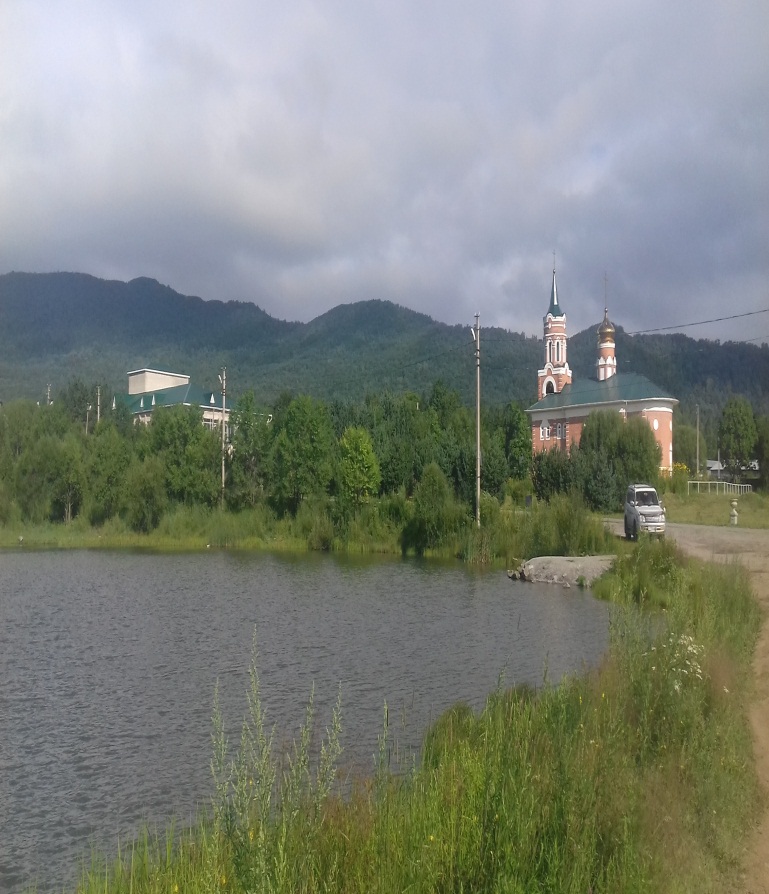 Парк 70-летия Победы в Великой Отечественной войне 1941-1945 г.р.п. Корфовский, ул. Геологов, в районе дома № 13АПарк 70-летия Победы в Великой Отечественной войне 1941-1945 г.р.п. Корфовский, ул. Геологов, в районе дома № 13А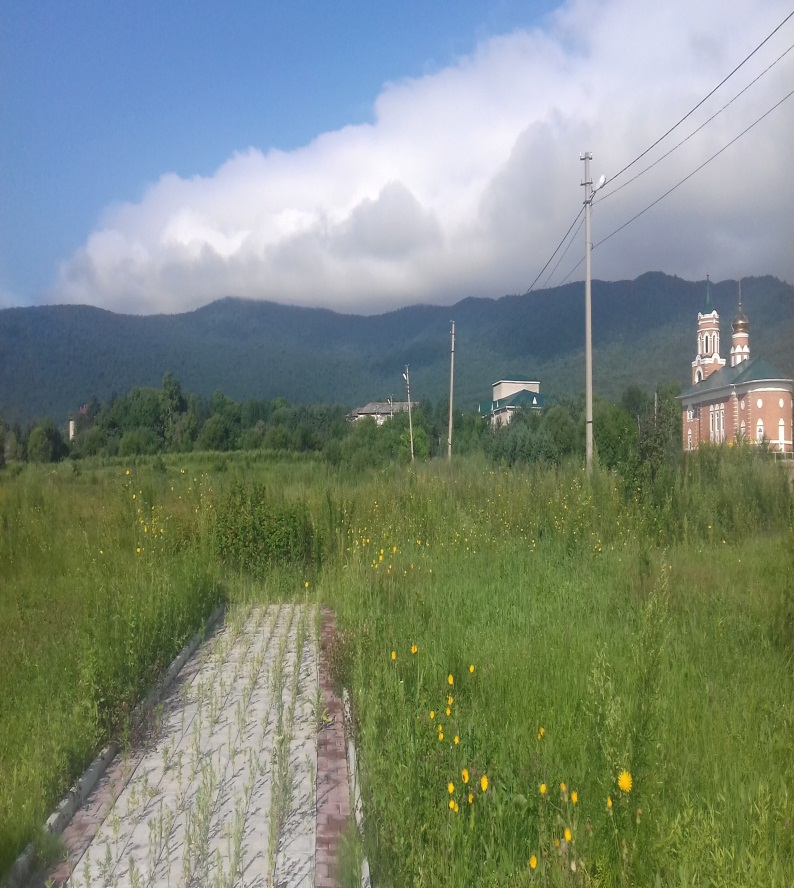 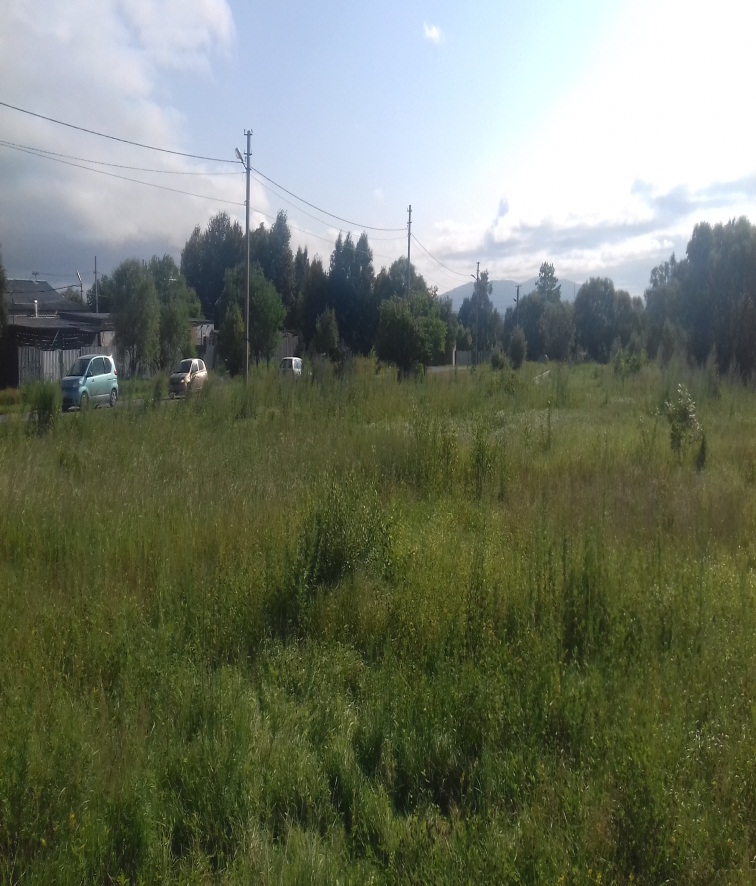 Площадь «Дерсу Узала» р.п. Корфовский, ул. Владивостокская, в районе дома № 19Площадь «Дерсу Узала» р.п. Корфовский, ул. Владивостокская, в районе дома № 19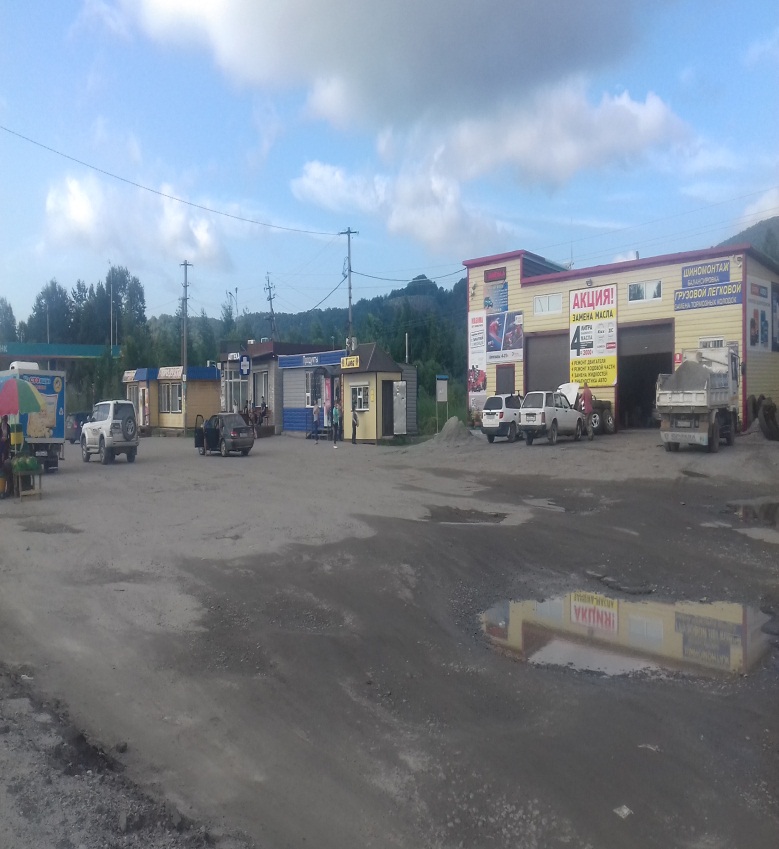 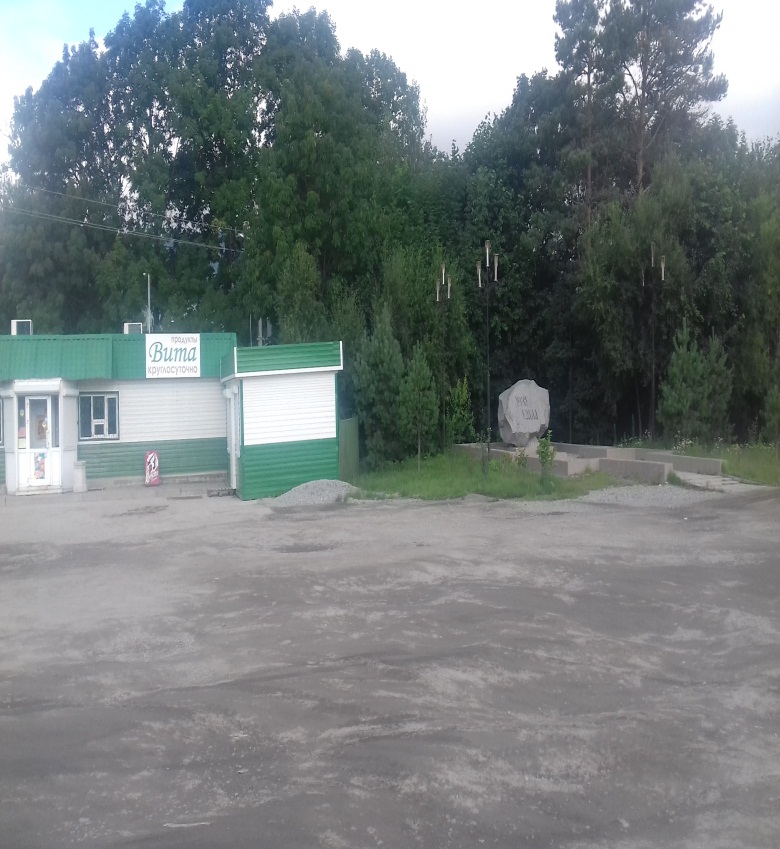 Сквер р.п. Корфовский, ул. Геологов, в районе дома № 11Сквер р.п. Корфовский, ул. Геологов, в районе дома № 11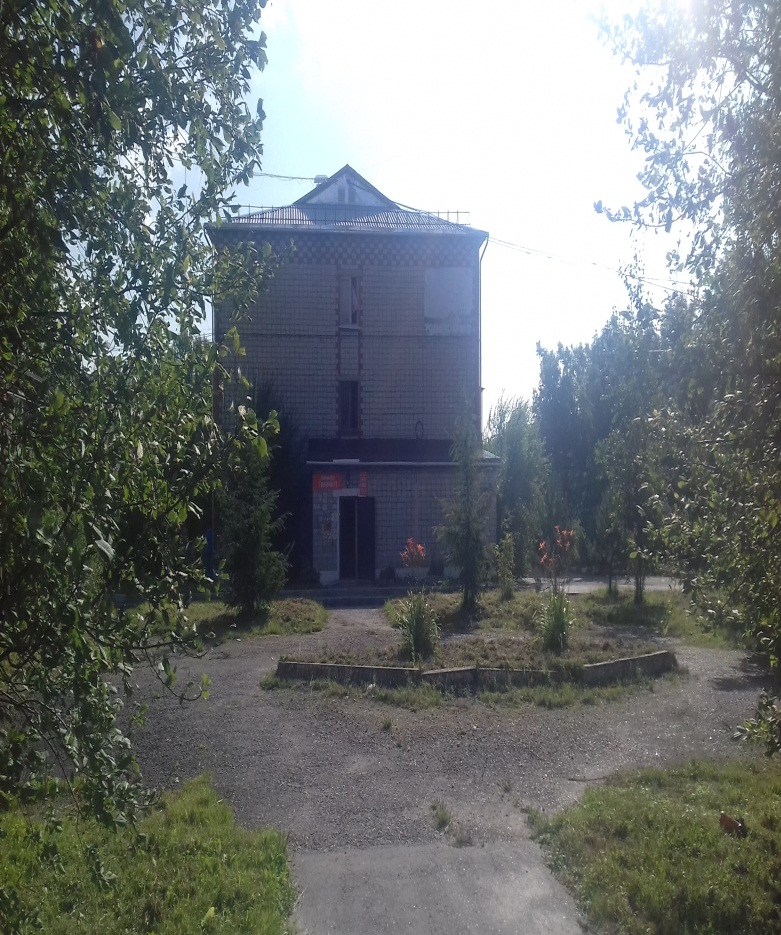 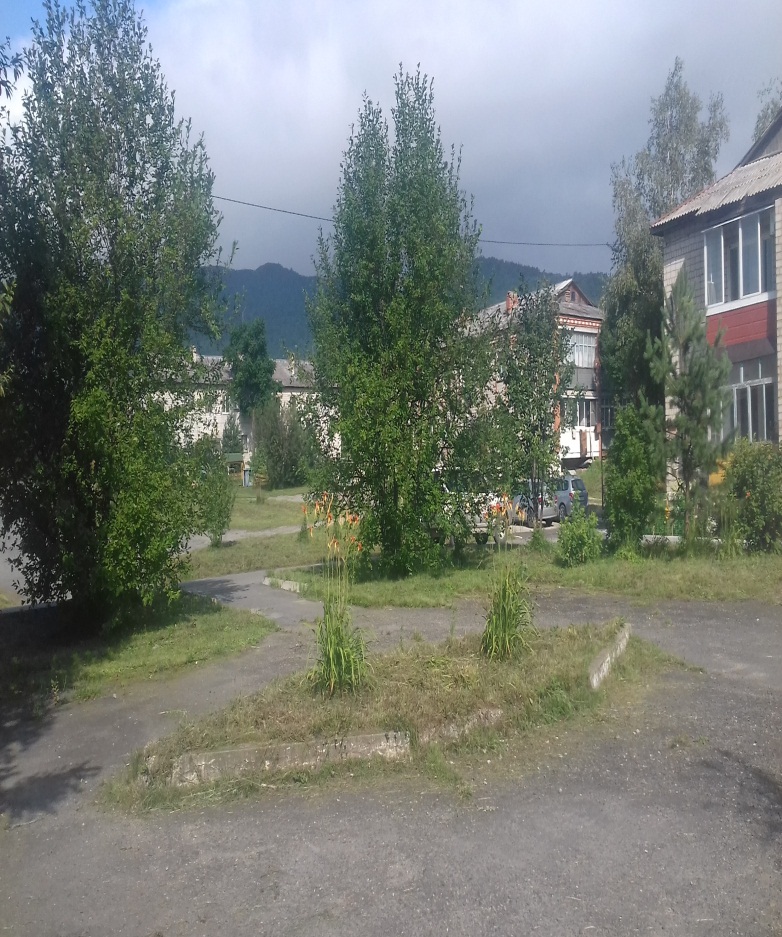 